 	       [19]Flap Type Emergency Stop Control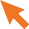 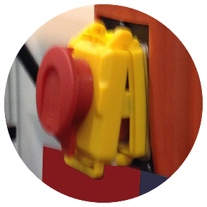 If there is one or more High Risk (H) actions needed, then the risk of injury could be high and immediate action should be taken.Medium Risk (M) actions should be dealt with as soon as possible.   Low Risk (L) actions should be dealt with as soon as practicable.Risk Assessment carried out by: 		Date:	/	/© All Rights ReservedHazardsIs the hazard present?Y/NWhat is the risk?Risk ratingH = HighM = Medium
L = LowControl measuresIs this control in place?Y/NIf no, what actions are required to implement the control?Person responsibleDate action completedContact with moving partsLaceration of fingers due to contact with moving partsMNotice setting out the dangers arising from the use of grinding wheels and the precautions to be observed in relation to them is prominently displayed close to the grinderContact with moving partsLaceration of fingers due to contact with moving partsHWork rests fitted with a gap <3mm between the edge of the work rest and the wheelContact with moving partsLaceration of fingers due to contact with moving partsHGuard enclosing the grinding wheels and spindles, with an appropriate gap at the front to allow access to the work pieceContact with moving partsLaceration of fingers due to contact with moving partsMThe stop control is more prominent than the start control to facilitate ease and speed of access when it is necessary to turn off the machineContact with moving partsLaceration of fingers due to contact with moving partsHMachine is fitted with an emergency stop control (usually red domed mushroom type head on yellow housing) in an appropriate location, which is easily accessible in an emergencyThe emergency stop worksContact with moving partsLaceration of fingers due to contact with moving partsHThe flap type[19] emergency stop control (flap- stop is a normal start and stop contact, which is equipped with a yellow flap and red mushroom- type push buttons, covering both the start and stop contacts) is not acceptable where there is a need for an emergency stopDisintegration of wheelLaceration of fingers, flying objects/ debris from disintegrating grinding wheelMMaximum speed of the spindle clearly marked on the machineDisintegration of wheelLaceration of fingers, flying objects/ debris from disintegrating grinding wheelMMaximum operating speed of a wheel should never be exceededDisintegration of wheelLaceration of fingers, flying objects/ debris from disintegrating grinding wheelHOnly persons trained in the fitting of grinding wheels are permitted to do soDisintegration of wheelLaceration of fingers, flying objects/ debris from disintegrating grinding wheelHGrinding wheels stored in accordance with manufacturer’s instructionsHazardsIs the hazard present?Y/NWhat is the risk?Risk ratingH = HighM = Medium
L = LowControl measuresIs this control in place?Y/NIf no, what actions are required to implement the control?Person responsibleDate action completedContact  by persons other thanthe operator with moving machineryEntanglement, pinching, amputation of body partsHSafe operational areas should be marked out clearly around machinesDirect contact with moving partsCutters, blades abrasive wheels and sanding discs, contact with which can cause injuriesHBefore use a visual check is carried out to ensure, where applicable, all guards and covers are fitted, in good order and there are no visible faultsDirect contact with moving partsCutters, blades abrasive wheels and sanding discs, contact with which can cause injuriesHMachine used in compliance with manufacturer’s instructionsDirect contact with moving partsCutters, blades abrasive wheels and sanding discs, contact with which can cause injuriesHDangling jewellery is prohibitedDirect contact with moving partsCutters, blades abrasive wheels and sanding discs, contact with which can cause injuriesHLong hair is tied backDirect contact with moving partsCutters, blades abrasive wheels and sanding discs, contact with which can cause injuriesMThe operator’s manual is availableEjection of flying debris when grindingEye injuryMEye screen is constructed, fastened to the fixed flange guard and appropriately adjusted so that the operator shall see the working part of the wheel only through the screenEjection of flying debris when grindingEye injuryMSafety goggles or face protection is wornSparks from grinderSource of ignition leading to fireHCorrect precautions are taken when using grinder, including good housekeeping, to prevent accumulation of any combustible material nearbyHazardsIs the hazard present?Y/NWhat is the risk?Risk ratingH = HighM = Medium
L = LowControl measuresIs this control in place?Y/NIf no, what actions are required to implement the control?Person responsibleDate action completedElectric shock, electrocution, burns, deathElectric shock/fire/ burnsHA visual check is carried out before useElectric shock, electrocution, burns, deathElectric shock/fire/ burnsHMachines are serviced by a competent person and service records kept as part of the maintenance scheduleElectric shock, electrocution, burns, deathElectric shock/fire/ burnsHDefective electrical equipment is clearly identified and labelled as out of useAll faults are recorded in log book Previous faults have received attentionDefects are reported to person in control of workplace to ensure all items are repaired or replacedElectric shock, electrocution, burns, deathElectric shock/fire/ burnsHThe operation of the RCD is checked by pressing the test button regularly and the RCD is tested periodically by a competent person to ensure that it operates at correct leakage current (leakage current not exceeding 30 mA in a time of not more than 0.3 seconds)Electric shock, electrocution, burns, deathElectric shock/fire/ burnsHCables are free from damage, do not have any non-standard joints, or show any signs of overheatingElectric shock, electrocution, burns, deathElectric shock/fire/ burnsHThe cable and plug are in good conditionElectric shock, electrocution, burns, deathElectric shock/fire/ burnsHEquipment is disconnected or isolated when not in useUnsecured machine / unsecured work pieceMovement of machine or unsecured work piece leading to injury during useMachine is securely fixed to the floor or bench and appropriate clamps are in place to ensure that work pieces are secured, where applicableUnsupervised use of machinesUnsupervised use leading to injuryHStudents are prohibited from using certain machineryUnsupervised use of machinesUnsupervised use leading to injuryHStudents are instructed by their teacher before using any machineUnsupervised use of machinesUnsupervised use leading to injuryHStudents are supervised by their teacher when using any machineUnsupervised use of machinesUnsupervised use leading to injuryHMachinery to be used by teachers only is clearly identifiedHazardsIs the hazard present?Y/NWhat is the risk?Risk ratingH = HighM = Medium
L = LowControl measuresIs this control in place?Y/NIf no, what actions are required to implement the control?Person responsibleDate action completedNoiseHearing damageHNoise measurements are carried out where necessary by a competent personWarning signs are in place beside noisy equipment and are visibleHearing protection is worn where necessaryInadequate signageInadequate information and warnings leading to unsafe use of machine and injuryMWarning signs are prominently located and maintained in good conditionIngestion of contaminated materialPoisoning or ill healthMFood and drink are prohibited in working areaContact with hazardous materialsExposure to hazardous materialsMPersonal hygiene is promoted (washing of hands, use of barrier creams etc.)